№67(10132)			 		11 ноября  2022 г.Официальное издание органов местного самоуправленияШапкинского сельсоветаСОБРАНИЕ по выдвижению инициативного проекта на конкурсный отбор: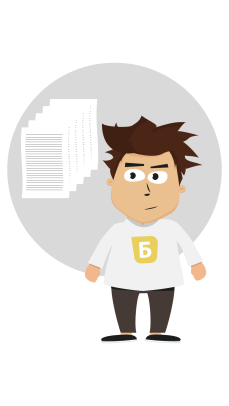 21.11.2022 в 17.00 п. Шапкино ул. Школьная, 7 Дом культурыНаш сельсовет включен в краевую программу, в рамках которой мы можем получить денежные средства на благоустройство нашей территории: отремонтировать уличное освещение, благоустроить детскую площадку, отремонтировать территорию Дома культуры и т.д.Чтобы участвовать в конкурсе мы должны провести собрание и решить следующие вопросы:Выбрать проект для участия в конкурсе по Программе поддержки местных инициатив;Определить вклад населения на реализацию выбранного проекта;Выбрать членов инициативной группы.Чем больше человек примет участие в собрании, тем больше шанс победить в конкурсе! Приходите на собрание в СДК 21.11.2022 в 17.00 часов.Более подробную информацию о ППМИ и участии в конкурсе Вы можете получить, обратившись к главе Шапкинского сельсовета Загитовой Л.И. тел. 83919570285Отпечатано в администрации Шапкинского сельсовета на персональном компьютере по адресу: Россия, Красноярский край, Енисейский район, п. Шапкино, ул. Центральная, 26, тел. 70-285 Распространяется бесплатно. Тираж 10экз.